Function to calculate distance from Cork City to Dublin City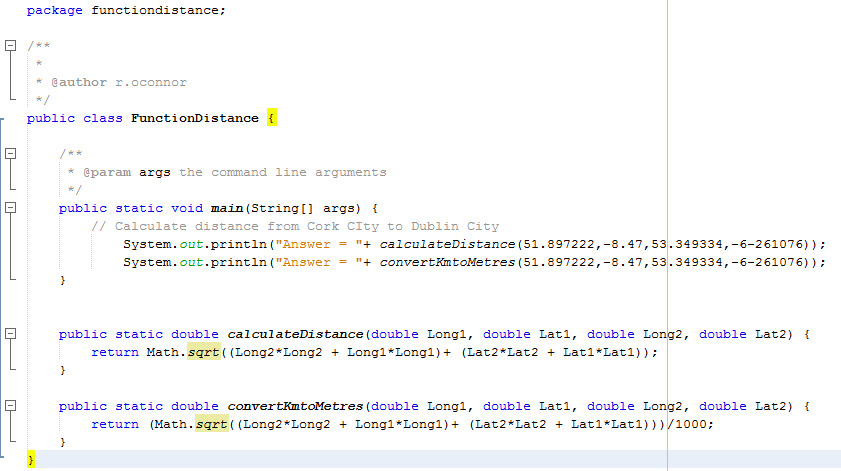 